      Администрация Олонецкого национального муниципального района доводит до сведения хозяйствующих субъектов письмо Союза оптовых продовольственных рынков России от 15.01.2018г. № 05 - 03 «О Всероссийском конкурсе на «Лучшее предприятие торговли продовольственными товарами Российской Федерации» и от 15.01.2018г. № 05 – 02 «О Всероссийской Конференции по развитию и регулированию торговли».      Предложения по участию во Всероссийском конкурсе на Лучшее предприятие торговли и Всероссийской Конференции по развитию и регулированию торговли необходимо направлять в адрес Союза оптовых продовольственных рынков России (г. Мытищи, ул. В. Волошиной, д.14, офис 421, контактный телефон/факс (495) 649-33-60, E-mail: souzopr@yandex.ru) при наличии документов, указанных в приложении к настоящей информации.Приложение:   -  Положение о конкурсе на «Лучшее предприятие торговли продовольственными товарами Российской Федерации» - 2 листа.   - Приложение к Положению о конкурсе на «Лучшее предприятие торговли продовольственными товарами Российской Федерации» - 1 лист.   -   Письмо «О Всероссийской Конференции по развитию и регулированию торговли» - 2 листа.   - Программа Всероссийской Конференции на тему «Торгово-экономическая политика и ее роль в обеспечении продовольственной безопасности: отечественный и зарубежный опыт» - 1 лист.   - Заявка  - анкета на участие в работе Всероссийской Конференции – 1 лист.Контактный телефон: 89052991169.Контактное лицо: Захарова Светлана Владимировна, специалист отдела экономики Управления экономического развития Администрации Олонецкого национального муниципального района.Утверждено:Общим собранием членов Союза рынков России (протокол № 36 от 14.09.2017 г.)Положениео Всероссийском Конкурсе на ’’Лучшее предприятие торговли
продовольственными товарами Российской Федерации”Общие положенияНастоящее Положение разработано в целях развития и совершенствования системы оптовой и розничной торговли продуктами питания на основе расширения объемов и улучшения качества оказываемых услуг участникам рынка для решения проблемы сбыта продукции отечественных товаропроизводителей на внутреннем рынке и обеспечения продовольственной безопасности страны.Положение определяет Порядок организации и проведения ежегодного Конкурса на "Лучшее предприятие торговли продовольственными товарами Российской Федерации".Целью проведения Конкурса является стимулирование предприятий торговли продуктами питания для увеличения объемов реализации отечественного продовольствия на основе максимального использования современных информационных технологий и логистики.В Конкурсе могут принимать участие предприятия и организации всех форм собственности, отвечающие условиям Конкурса и представившие все необходимые документы в установленные сроки.Порядок организации и проведения Всероссийского КонкурсаКонкурс проводится ежегодно с подведением итогов работы за отчетный год и награждением победителей Конкурса соответствующими Дипломами по следующим номинациям:Лучший оптовый рынок;Лучший розничный рынок;Лучшая ярмарка;Лучшее предприятие оптовой торговли;Лучшее предприятие розничной торговли;Лучший руководитель предприятия.По каждой номинации предусматривается одно первое место, два вторых и три третьих места.Во Всероссийском Конкурсе могут участвовать предприятия торговли и потребительской кооперации, сельскохозяйственные и перерабатывающие предприятия, реализующие продукцию по своим каналам сбыта, торгово-сбытовые кооперативы и продовольственные ярмарки.Для участия в Конкурсе предприятие представляет в Союз оптовых продовольственных рынков России « срок до 1 марта текущего года следующие документы:«явление на участие в Конкурсе по выбранной номинации с указанием наименования организации, его адреса и банковских реквизитов;информационное письмо о достижениях предприятия и основных направлениях его деятельности;основные показатели работы предприятия за последние два года согласно приложению к настоящему Положению о Конкурсе;рекомендация от региональных или местных органов власти, отраслевого Союза (Ассоциации) или Общего собрания предприятия;копия платежного поручения об оплате целевого взноса за участие во Всероссийском Конкурсе в размере 50 тыс. рублей.Оценка участников Всероссийского Конкурса осуществляется на основе сравнительного анализа итоговых показателей работы предприятия за отчетный период по отношению к предыдущему году.Максимальное количество баллов присуждается предприятию, у которого более высокие экономические показатели в отчетном периоде по сравнению с предыдущим годом.Решение об итогах Конкурса и награждении победителей Дипломами принимается Советом Директоров Союза оптовых продовольственных рынковосени в течение десяти дней по истечении срока представления материалов на Всероссийский Конкурс.Награждение победителей КонкурсаНаграждение победителей Всероссийского Конкурса состоится в торжественной обстановке в рамках ежегодной Всероссийской конференции по вопросам развития и регулирования торговли продовольственными товарами.Информация об итогах Всероссийского Конкурса представляется в органы государственной власти и местного самоуправления и публикуется в средствах массовой информации.Победители Всероссийского Конкурса имеют право и возможность использовать Диплом в рекламных целях и при представлении их к другим государственным и общественным наградам.Приложениек Положению о Конкурсе на "Лучшее предприятие торговли продовольственными товарами Российской Федерации"Основные показатели оценки итогов Конкурса на
"Лучшее предприятие торговли продовольственными товарамиРоссийской Федерации "Руководитель предприятияГлавный бухгалтер (подпись и печать)Банковские  реквизиты Союза рынков России:Некоммерческая организация «Союз оптовых продовольственных рынков России»р/счет 40703810338050100576 МАО СБЕРБАНК г. Москва, к/счет 30101810400000000225, БИК 044525225, ИНН 7715270400,КПП 771501001, Код ОКПО 57020620, ОКОНХ 92200                        союзоптовых продовольственных рынков России                 (некоммерческая организация)141014, МО, г. Мытищи, ул. В. Волошиной, д. 14,  офис 421от 15 января 2018 г.     № 05-02   О Всероссийской конференции по    Развитию и регулированию торговлиРешение проблемы импортозамещения и обеспечения продовольственной безопасности в условиях глобализации и экономической нестабильности на внешнем рынке во многом зависит от формирования эффективной торгово-экономической политики, которая должна способствовать развитию добросовестной конкуренции между различными каналами сбыта.    Принятие Федерального закона № 271-ФЗ от 30 декабря 2006 года «О розничных рынках и внесении изменений в Трудовой Кодекс Российской Федерации» без широкого обсуждения привело к ликвидации розничных рынков и неоправданному снижению объемов реализации отечественного продовольствия по этим традиционным каналам сбыта.   По данным Росстата за 2007 - 2016 годы количество розничных рынков в Российской Федерации после принятия этого Закона уменьшилось с 5892 до 1158 (в 5,0 раз), а удельный вес реализации продуктов питания по этим каналам сбыта в общем объеме товарооборота розничной торговли продовольствием снизился с 19,6 % до 7,1 % (в 2,8 раза).   Союз рынков России ежегодно обсуждал эти вопросы на Всероссийских конференциях и по итогам обсуждения направлял в органы государственной власти предложения о необходимости отмены этого Закона, который противоречит экономическим интересам государства. За 2007 - 2014 годы в Закон четыре раза вносились изменения и поправки (2007, 2009, 2011 и 2014 гг.), но окончательно решить проблему ликвидации розничных рынков так и не удалось.   В 2017 году эти вопросы неоднократно рассматривались на парламентских слушаниях и заседаниях круглых столов в Государственной Думе и Совете Федерации с участием представителей органов исполнительной власти, руководителей отраслевых союзов и ассоциаций, научных и общественных организаций. Предложения Союза о необходимости отмены этого Закона были поддержаны и учтены в итоговых рекомендациях.   Вместе с тем, существует еще много рисков и угроз для развития добросовестной конкуренции между различными каналами сбыта, которые требуют профессионального обсуждения и активного участия регионов для подготовки рекомендаций по совершенствование законодательства в сфере оптовой и розничной торговли продуктами питания.Для этого регулярно проводится мониторинг влияния Федерального закона «Об основах государственного регулирования торговой деятельности в Российской Федерации» и вносятся в этот Закон соответствующие изменения и поправки, а для регулирования оптовой торговли продовольствием в 2017 году на рассмотрение в Совет Федерации повторно внесен проект Закона «Об оптовых сельскохозяйственных рынках», в котором не учтены ошибки, допущенные при принятии Закона о розничных рынках.В большинстве стран с развитой рыночной экономикой благодаря эффективной торгово-экономической политике и созданию условий для развития добросовестной конкуренции в сфере обращения продуктов питания более 50 процентов плодоовощной, мясной, рыбной и другой скоропортящейся продукции реализуется через оптовые продовольственные рынки, которые создаются и функционируют по единой экономически и научно обоснованной методике.Во многих регионах страны для решения этой проблемы, в порядке эксперимента, вместо оптовых продовольственных рынков создаются оптовые распределительные центры, эффективность которых еще не изучена. При этом строительство этих центров осуществляется без экономического и логистического обоснования, без учета зарубежного опыта и научно-обоснованной методики, что может привести к серьезным экономическим потерям и необоснованным затратам на их создание (такие примеры имеются).Учитывая важность этих	вопросов для решения проблемыимпортозамещения и обеспечения продовольственной безопасности Союз рынков России с 21-23 марта 2018 года проводит Всероссийскую конференцию на тему: «Торгово-экономическая политика и ее роль в обеспечении продовольственной безопасности: отечественный и зарубежный опыт».Конференция состоится в Москве по адресу: Измайловское шоссе, д. 71, ГК «Измайлово», корпус Альфа, конференц-зал № 7 (VIP).В рамках Конференции состоится награждение победителей Всероссийского конкурса на «Лучшее предприятие торговли продовольственными товарами Российской Федерации». Положение о Конкурсе размещено на сайте Союза рынков России (www.souzopr.ors').Приглашаем представителей органов регулирования торговли и АПК, научных и общественных организаций, руководителей рынков, ярмарок, предприятий оптовой и розничной торговли продуктами питания и потребительской кооперации принять участие в работе Конференции и церемонии награждения победителей Всероссийского конкурса.Заявку на участие в работе Всероссийской конференции и во Всероссийском конкурсе просим направить в наш адрес до 1 марта 2018 года.Приложение на 2 л. в 1 экз.Генеральный директор, д.э.н., профессор, член Экспертного Совета Госдумы РФ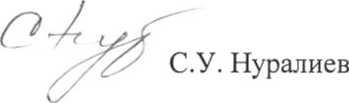 Программа Всероссийской конференции
«Торгово-экономическая политика и ее роль в обеспечении
продовольственной безопасности: отечественный и зарубежный опыт»Место проведения:	Москва, Измайловское шоссе, д. 71, ГК «Измайлово», корпус «Альфа», Конференц-зал №7 (VIP)Время проведения:	21-23 марта 2018 года- заезд и размещение участников Конференции в гостинице.-	09.00-10.00- регистрация участников Всероссийской Конференции.                          10.0- 11.30 - Первое пленарное заседаниеТема: Оптовая торговля и ее роль в обеспечении продовольственной безопасности: отечественный и зарубежный опыт.Вопросы для обсуждения:Основные модели развития системы оптовой торговли скоропортящейся продукции и их особенности {Японская и Европейская модели).Государственная политика в сфере развития и регулирования системы оптовой торговли.Особенности развития системы оптовой торговли скоропортящейся продукции в Российской Федерации (положительный и отрицательный опыт).Как обеспечить эффективность и окупаемость средств, направляемых на создание и развитие системы оптовой торговли?Оптовые продовольственные рынки (ОПР) и оптовые распределительные центры (ОРЦ): отличительные их особенности, преимущества и недостатки.11.30 -13.00 - Второе пленарное заседаниеТема:	Розничные рынки: тенденции их   развития и регулирования.Вопросы для обсуждения:Государственная политика в сфере розничной торговли и тенденции развития розничных рынков, ярмарок и других каналов сбыта.Как обеспечить добросовестную конкуренцию между различными каналами сбыта и какова роль органов регулирования торговой деятельности?К чему может привести монополизация каналов сбыта на продовольственном рынке: причины, последствия, задачи и направления деятельности?Почему количество розничных рынков в России ежегодно сокращается и как этот процесс остановить?Основные задачи розничных рынков и ярмарок в условиях монополизации каналов сбыта и что мешает их развитию?- Перерыв на обед.14.0-17.00 - Ознакомление с опытом работы оптового продовольственного центра и розничного фермерского рынка г. Мытищи Московской области. Подведение итогов Конференции.17.0-19.00 - Торжественный ужин.- Отъезд участников Всероссийской Конференции.ЗАЯВКА-АНКЕТАна участие в работе Всероссийской конференции на тему:
«Торгово-экономическая политика и ее роль в обеспечении
продовольственной безопасности: отечественный и зарубежный опыт»Сроки проведения: 21-23 марта 2018 годаМесто проведения: Москва, Измайловское шоссе, д. 71 ГК «Измайлово», корпус «Альфа», Конференц-зал №7 (VIP)Ф.И.О. участника (ов):	Должность:	Наименование организации	Юридический адрес, индекс организации:	Банковские реквизиты организации: ИНН: 	КПП: 	р/с:	Наименование банка:	К/с:	БИК: 	Контакты участника Конференции:Почтовый адрес: 	Телефон, код города:	факс:E-mail:Условия участия в работе Всероссийской конференцииУчастник Всероссийской Конференции вносит на расчетный счет Союза регистрационный (целевой) взнос в сумме 12 тыс. рублей (НДС не облагается). Взнос включает: организационные расходы по участию в работе Конференции, аренда Конференц-зала, информационные материалы, обед и торжественный ужин в честь участников Всероссийской Конференции.В платежном поручении указывать «оплата за участие в работе Всероссийской Конференции, НДС не облагается»По вопросам размещения участников в Гостиничном комплексе «Измайлово» обращаться по телефонам: (499) 166-46-02, 8-800-100-43-00, факс: (499) 166-46-01 или на сайте www.alfg-hotel.ru. В заявке на бронирование необходимо указать, что Вы являетесь участником Всероссийской Конференции и ее наименование.Банковские реквизиты Союза:Некоммерческая организация «Союз оптовых продовольственных рынков России» р/счет 40703810338050100576 Г1АО СБЕРБАНК г. Москва, к/счет 30101810400000000225, БИК 044525225, ИНН 7715270400,КПП 771501001, Код ОКПО 57020620, ОКОНХ 92200Заполненный бланк заявки просим выслать: электронной почтой souzopr@yandex.ru; факсом (495) 649-33-60 или по адресу: 141014, Московская область, Мытищи, ул. В. Волошиной, д. 14, офис 421.Оплату регистрационного (целевого) взноса за участие в работе Всероссийской Конференции просим произвести до 1 марта 2018 годаПоказатели оценки итогов КонкурсаЕд.изм.2016год (базовый)2017 год (отчетный)2017г. к 2016г. в %Товарооборот (выручка от реализации товаров и услуг)млн.руб.Доля отечественного продовольствия в товарообороте%Рентабельность работы предприятия%Перечислено налогов в бюджетмлн.руб.Инвестирование средств в развитие предприятиямлн.руб.